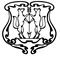 АДМИНИСТРАЦИЯ ГОРОДА ЕНИСЕЙСКАКрасноярского краяПОСТАНОВЛЕНИЕ«  14 »   10                2013 г.	г. Енисейск     	    292  -п  Об утверждении Порядка предоставления компенсации части расходов граждан на оплату коммунальных услуг на территории города ЕнисейскаВ соответствии с Законом Красноярского края от 20.12.2012 № 3-957               «О временных мерах поддержки населения в целях обеспечения доступности коммунальных услуг», постановлением Правительства Красноярского края от 14.02.2013 № 38-п «О реализации временных мер поддержки населения в целях обеспечения доступности коммунальных услуг», руководствуясь статьями 44.1 и 44.3 Устава города Енисейска ПОСТАНОВЛЯЮ:Утвердить Порядок предоставления компенсации части расходов граждан на оплату коммунальных услуг на территории города Енисейска согласно приложениюКонтроль за исполнением настоящего постановления оставляю за собой.Настоящее постановление вступает в силу со дня его официального опубликования в газете «Енисейск-плюс» и распространяет свое действие на правоотношения, возникшие с 1 января 2013 года.Глава администрации                                        		                      А.В.АвдеевПриложение к ПостановлениюОт  14.10.2013 № 292-пПорядокпредоставления компенсации части расходов граждан на оплату коммунальных услуг на территории (наименование муниципального образования)1. Настоящий Порядок предоставления компенсации части расходов граждан на оплату коммунальных услуг на территории города Енисейска (далее – Порядок) разработан в соответствии с Законом Красноярского края от 20.12.2012 № 3-957 «О временных мерах поддержки населения в целях обеспечения доступности коммунальных услуг» (далее – Закон № 3-957), постановлением Правительства Красноярского края от 14.02.2013 № 38-п «О реализации временных мер поддержки населения в целях обеспечения доступности коммунальных услуг» (далее – постановление Правительства № 38-п), в целях установления процедуры предоставления компенсации части расходов граждан на оплату коммунальных услуг (далее – компенсация). Понятия, используемые в настоящем Порядке, понимаются в значениях, определенных Законом № 3-957, постановлением Правительства № 38-п.2. Размер компенсации части расходов граждан на оплату коммунальных услуг (далее – размер компенсации) определяется как разница между нормативным объемом расходов граждан на оплату коммунальных услуг                       и показателем доступности коммунальных услуг.При расчете размера компенсации не подлежит учету размер субсидии, начисленный гражданам вследствие предоставления гражданам мер социальной поддержки в соответствии с Законом Красноярского края от 17.12.2004 № 13-2804 «О социальной поддержке населения при оплате жилья и коммунальных услуг».Расчет размера компенсации производится на следующие периоды:1) исполнителям коммунальных услуг – сроком на двенадцать месяцев текущего года. При подаче исполнителем коммунальных услуг заявления                      в месяце, следующем за месяцами текущего года, в которых к оплате                           за коммунальные услуги гражданам исполнителем коммунальных услуг предъявлялся объем совокупных платежей граждан, не превышающий показатель доступности коммунальных услуг, расчет размера компенсации производится  с учетом этих месяцев;2) гражданам – сроком на шесть месяцев в пределах текущего года.                  При подаче гражданином заявления в месяце, следующем за месяцами текущего года, в которых к оплате за коммунальные услуги гражданам исполнителем коммунальных услуг предъявлялся объем совокупных платежей граждан, превышающий показатель доступности коммунальных услуг, расчет размера компенсации производится с учетом этих месяцев.3. Для получения компенсации исполнители коммунальных услуг подают в Администрацию города Енисейска (Далее- Администрация)  по форме согласно приложению № 1 к настоящему Порядку с приложением документов, указанных в пункте 4, 5 настоящего Порядка.4. Исполнители коммунальных услуг – управляющая организация, товарищество собственников жилья либо жилищный кооператив или иной специализированный потребительский кооператив, индивидуальный предприниматель для получения компенсации представляют 
следующие документы:1) реестр многоквартирных домов, содержащий адрес, общую площадь жилых помещений, количество граждан, зарегистрированных в установленном порядке в жилых помещениях, наименование ресурсоснабжающих организаций с указанием вида предоставляемого коммунального ресурса, реквизиты документа, на основании которого управляющая организация, товарищество собственников жилья либо жилищный кооператив или иной специализированный потребительский кооператив осуществляет управление многоквартирным домом;  2) копии учредительных документов (с предъявлением оригиналов);3) предварительный расчет размера компенсации, выполненный 
по формам, разработанным министерством энергетики и жилищно-коммунального хозяйства Красноярского края в соответствии с Порядком расчета размера компенсации части расходов граждан на оплату коммунальных услуг, утвержденным постановлением Правительства № 38-п;4) информацию, содержащую сведения о путях раскрытия информации согласно пунктам 5, 5.1 постановления Правительства Российской Федерации от 23.09.2010 № 731 «Об утверждении стандарта раскрытия информации организациями, осуществляющими деятельность в сфере управления многоквартирными домами».4.1. Исполнители коммунальных услуг, перечисленные в пункте 4 настоящего Порядка, вправе по собственной инициативе представить в Администрацию следующие документы:1) юридические лица:а) копию свидетельства о внесении записи в Единый государственный реестр юридических лиц – ЕГРЮЛ (с предъявлением оригинала);б) копию выписки из Единого государственного реестра юридических лиц, выданную налоговым органом не ранее тридцати  рабочих дней до дня подачи заявления (с предъявлением оригинала);2) индивидуальные предприниматели:а) копию свидетельства о внесении записи в Единый государственный реестр индивидуальных предпринимателей – ЕГРИП (с предъявлением оригинала);б) копию выписки из Единого государственного реестра индивидуальных предпринимателей, выданную налоговым органом не ранее тридцати рабочих дней до дня подачи заявления (с предъявлением оригинала);в) копию свидетельства о постановке на учет в налоговом органе – ИНН (с предъявлением оригинала).В случае если исполнители коммунальных услуг не представили по собственной инициативе документы, указанные в настоящем пункте, Администрация запрашивает данные документы в порядке межведомственного информационного взаимодействия в соответствии  с Федеральным законом от 27.07.2010 № 210-ФЗ «Об организации предоставления государственных и муниципальных услуг».5. Исполнители коммунальных услуг – ресурсоснабжающие организации, индивидуальные предприниматели, предоставляющие коммунальные услуги гражданам, размер которых в объеме совокупных платежей за коммунальные услуги составляет наибольшую долю, и такие граждане проживают на территории муниципального образования Красноярского края, которому не предоставляется (не предоставлялась до вступления в силу Закона от 20.12.2012 № 3-957) финансовая поддержка за счет средств Фонда содействия реформированию жилищно-коммунального хозяйства в соответствии с Федеральным законом от 21.07.2007 № 185-ФЗ «О Фонде содействия реформированию жилищно-коммунального хозяйства», и которые являются  собственниками жилых домов или лицами, зарегистрированными по месту жительства в таких жилых домах в установленном законодательством порядке, собственниками жилых помещений многоквартирного дома, осуществляющими непосредственное управление таким домом, либо нанимателями жилых помещений по договорам социального найма, договорам найма жилых помещений государственного или муниципального жилищного фонда в многоквартирных домах, собственники помещений которых осуществляют непосредственное управление такими домами, для получения компенсации представляют в Администрацию следующие документы:1) копии учредительных документов (с предъявлением оригиналов);2) реестр жилых и многоквартирных домов, содержащий адрес, общую площадь жилых помещений, количество граждан, зарегистрированных 
в установленном порядке в жилых помещениях;  3) предварительный расчет размера компенсации, выполненный по формам, разработанным министерством энергетики и жилищно-коммунального хозяйства Красноярского края в соответствии с Порядком расчета размера компенсации части расходов граждан на оплату коммунальных услуг, утвержденным постановлением Правительства № 38-п. 5.1. Исполнители коммунальных услуг, перечисленные в пункте 5 настоящего Порядка, для получения компенсации вправе по собственной инициативе представить в Администрацию следующие документы:1) юридические лица:а) копию свидетельства о внесении записи в Единый государственный реестр юридических лиц – ЕГРЮЛ (с предъявлением оригинала);б) копию выписки из Единого государственного реестра юридических лиц, выданную налоговым органом не ранее тридцати  рабочих дней до дня подачи заявления (с предъявлением оригинала);2) индивидуальные предприниматели:а) копию свидетельства о внесении записи в Единый государственный реестр индивидуальных предпринимателей – ЕГРИП (с предъявлением оригинала);б) копию выписки из Единого государственного реестра индивидуальных предпринимателей, выданную налоговым органом не ранее тридцати рабочих дней до дня подачи заявления (с предъявлением оригинала);3) копию свидетельства о постановке на учет в налоговом органе – ИНН (с предъявлением оригинала).В случае если исполнители коммунальных услуг не представили по собственной инициативе документы, указанные в настоящем пункте,  Администрация запрашивает данные документ в порядке межведомственного информационного взаимодействия  в соответствии с Федеральным законом от 27.07.2010 № 210-ФЗ  «Об организации предоставления государственных и муниципальных услуг».6. Граждане, проживающие на территории муниципального образования Красноярского края, которому предоставляется (предоставлялась до вступления в силу Закона № 3-957) финансовая поддержка за счет средств Фонда содействия реформированию жилищно-коммунального хозяйства в соответствии с Федеральным законом от 21.07.2007 № 185-ФЗ «О Фонде содействия реформированию жилищно-коммунального хозяйства» (за исключением муниципальных образований, расположенных в районах Крайнего Севера и приравненных к ним местностях) согласно перечню, размещенному министерством энергетики и жилищно-коммунального хозяйства края на едином краевом портале «Красноярский край», и являющиеся собственниками жилых домов или лицами, зарегистрированными по месту жительства в таких жилых домах в установленном законодательством порядке, собственниками жилых помещений многоквартирного дома, осуществляющими непосредственное управление таким домом, либо нанимателями жилых помещений по договорам социального найма, договорам найма жилых помещений государственного или муниципального жилищного фонда в многоквартирных домах, собственники помещений которых осуществляют непосредственное управление такими домами, для получения компенсации представляют в Администрация следующие документы:1) копии платежных документов для внесения платы за содержание 
и ремонт жилого помещения и предоставления коммунальных услуг и иные документы, содержащие сведения о площади жилых помещений, количестве граждан, зарегистрированных (проживающих) в жилых помещениях, 
и об объемах платежей, начисленных ресурсоснабжающими организациями, 
к оплате за декабрь месяц предыдущего года (с предъявлением оригинала); 2) копии платежных документов для внесения платы за содержание 
и ремонт жилого помещения и предоставления коммунальных услуг и иные документы, содержащие сведения о площади жилых помещений, количестве граждан, зарегистрированных (проживающих) в жилых помещениях, 
и об объемах платежей, начисленных ресурсоснабжающими организациями к оплате за месяцы текущего года, предшествующие обращению, включая текущий месяц (с предъявлением оригиналов); 3) копии документов, содержащих сведения об оплате начисленных ресурсоснабжающими организациями платежей за месяцы текущего года, предшествующие обращению, включая текущий месяц (с предъявлением оригиналов);4) копию выписки из домовой книги, содержащей сведения о количестве граждан, зарегистрированных (проживающих) в жилых домах 
(с предъявлением оригинала).6.1. Граждане, указанные в пункте 6 настоящего Порядка, для получения компенсации вправе по собственной инициативе представить в Администрацию следующие документы:1) копии документов, подтверждающих правовое основание пользования заявителем жилым помещением (с предъявлением оригинала);2) решение уполномоченного органа о предоставлении компенсации                      за предыдущий период.В случае если гражданин не представил по собственной инициативе документы, указанные в настоящем пункте, Администрация запрашивает данные документы в порядке межведомственного информационного взаимодействия в соответствии с Федеральным законом от 27.07.2010 № 210-ФЗ «Об организации предоставления государственных и муниципальных услуг».Администрация сверяет копии документов с их оригиналами, и оригиналы документов возвращает соответственно исполнителю коммунальных услуг или гражданину.7. Исполнители коммунальных услуг и граждане для получения компенсации представляют Администрацию заявление и документы, указанные в пунктах 3 – 6.1 настоящего Порядка, не позднее двадцатого апреля текущего года.8. Граждане для получения компенсации на последующие месяцы текущего года представляют в Администрацию заявление и документы, указанные в пункте 6 настоящего Порядка, в течение десяти календарных дней со дня окончания действия решения о предоставлении компенсации за предыдущие месяцы.Решение о предоставлении компенсации гражданам на последующие месяцы текущего года принимается с учетом целевого использования гражданами средств компенсации на основании документов, указанных в подпункте 3 пункта 6 настоящего Порядка. В случае нецелевого использования гражданами средств компенсации, перечисленных в предыдущие месяцы на основании принятого решения о предоставлении компенсации, в предоставлении компенсации гражданам на последующие месяцы текущего года отказывается.Решение о предоставлении компенсации части расходов граждан на оплату коммунальных услуг гражданам на последующие месяцы текущего года принимается в порядке, предусмотренном пунктом 9 настоящего Порядка. 9. Администрация в течение пятнадцати рабочих дней со дня получения от исполнителя коммунальных услуг или гражданина заявления и документов, указанных в пунктах 3 – 6.1 настоящего Порядка, рассматривает их на предмет:соблюдения исполнителем коммунальных услуг и гражданином условий предоставления компенсации, предусмотренного статьей 5 Закона № 3-957;соответствия исполнителя коммунальных услуг и гражданина требованиям, установленным в Законе № 3-957;соответствия представленных заявления и документов требованиям, установленным 3 – 6.1 настоящего Порядка.10. По итогам рассмотрения заявления и документов, указанных в пунктах 3 – 6.1 настоящего Порядка, Администрация в срок, установленный в пункте 9 настоящего Порядка:  1) проверяет расчет размера компенсации по исполнителям коммунальных услуг;2) выполняет расчет размера компенсации для граждан;3) определяет ресурсоснабжающую организацию, предоставляющую коммунальные услуги гражданам, размер которых в объеме совокупных платежей за коммунальные услуги составляет наибольшую долю;4) готовит заключение о соответствии исполнителя коммунальных услуг или гражданина требованиям, установленным пунктом 9 настоящего Порядка возможности (невозможности) предоставления компенсации исполнителям коммунальных услуг или гражданам (далее – заключение); 5) готовит проект решения о предоставлении компенсации исполнителям коммунальных услуг или гражданам, либо проект уведомления об отказе в предоставлении компенсации по основаниям, предусмотренным статьей 5 Закона № 3-957.11. Решение о предоставлении компенсации исполнителям коммунальных услуг или гражданам утверждается распоряжением главы Администрации на основании заключения Администрацией, предусмотренного подпунктом 3 настоящего пункта не позднее двадцати рабочих дней со дня получения от исполнителя коммунальных услуг или гражданина заявления и документов, указанных в пунктах 3 – 6.1 настоящего Порядка.В решении о предоставлении компенсации исполнителям коммунальных услуг или гражданам указываются размер компенсации и период, в течение которого должна производиться компенсация, а также наименование исполнителя коммунальных услуг или персональные данные гражданина (ФИО, адрес регистрации места жительства), которому предоставляется компенсация. В течение пяти рабочих дней с даты принятия решения о предоставлении компенсации исполнителям коммунальных услуг или гражданам Администрация уведомляет указанных лиц о принятом решении.В решение о предоставлении компенсации исполнителям коммунальных услуг или гражданам могут быть внесены изменения по основаниям и в порядке, предусмотренном постановлением Правительства № 38-п.Уведомление об отказе в предоставлении компенсации с указанием оснований отказа подписывается главой исполнительно-распорядительного органа муниципального образования и не позднее двадцати рабочих дней со дня получения от исполнителя коммунальных услуг, гражданина заявления и документов, указанных в пунктах 3 – 6.1 настоящего Порядка, направляется указанным лицам.12. Исполнитель коммунальных услуг или гражданин в случае устранения обстоятельств, послуживших основанием для отказа в предоставлении компенсации, вправе повторно обратиться с заявлением о предоставлении компенсации в установленном порядке в срок не позднее первого мая текущего года, а для граждан, указанных в пункте 8 настоящего Порядка - в срок не позднее десяти календарных дней со срока, указанного в пункте 8 настоящего Порядка.13. Перечисление средств компенсации гражданам осуществляется финансовым управлением администрации города Енисейска (далее – финансовый орган) на основании принятого решения о предоставлении компенсации.Перечисление средств компенсации исполнителям коммунальных услуг осуществляется на основании решения о предоставлении компенсации и соглашения о предоставлении субсидий на компенсацию, заключенного между исполнительно-распорядительным органом муниципального образования и исполнителем коммунальных услуг по форме согласно приложению № 3 к настоящему Порядку  в соответствии со сводной бюджетной росписью бюджета города ЕнисейскаСоглашение о предоставлении компенсации заключается не позднее десяти рабочих дней с даты принятия решения о предоставлении компенсации.14. Перечисление средств компенсации исполнителям коммунальных услуг, указанным в пункте 4 настоящего Порядка, и гражданам осуществляется при условии целевого использования средств компенсации.Под целевым использованием средств компенсации исполнителем коммунальных услуг понимается направление исполнителем коммунальных услуг, указанным в пункте 4 настоящего Порядка, полученных средств компенсации ресурсоснабжающим организациям в объеме средств согласно решению, принятому уполномоченным органом, о предоставлении компенсации.Под целевым использованием средств компенсации гражданами понимается направление гражданами полученных средств компенсации ресурсоснабжающим организациям в полном объеме от начисленного размера ресурсоснабжающими организациями платы граждан за коммунальные услуги.15. Перечисление средств компенсации исполнителям коммунальных услуг осуществляется финансовым органом в срок до двадцать пятого числа текущего месяца в соответствии со сводной бюджетной росписью бюджета (указать наименование муниципального образования) на расчетные счета исполнителей коммунальных услуг, открытые в российских кредитных организациях.16. Исполнителям коммунальных услуг, указанным в пункте 4 настоящего Порядка, перечисление средств компенсации осуществляется с учетом следующих особенностей.Финансовым органом средства компенсации перечисляются исполнителям коммунальных услуг с учетом заявки отдела, департамента уполномоченного органа о перечислении средств компенсации, указанной в пункте 17 настоящего Порядка, при условии целевого использования средств компенсации, полученных в отчетном квартале.При неподтверждении исполнителями коммунальных услуг целевого использования средств компенсации перечисление средств компенсации исполнителям коммунальных услуг не производится.Перечисление средств компенсации осуществляется в течение двух рабочих дней со дня поступления в финансовый орган заявки отдела, департамента уполномоченного органа о потребности и целевом использовании средств компенсации.Исполнители коммунальных услуг возвращают средства компенсации в бюджет городского округа (муниципального района) в объеме средств компенсации, целевое использование которых не подтверждено.17. Для формирования заявки Администрация о перечислении средств компенсации исполнители коммунальных услуг, указанные в 4 настоящего Порядка, ежеквартально в срок до десятого числа месяца, следующего за отчетным кварталом, представляют Администрацию данные по разделам 1, 2 информации о потребности и целевом использовании средств компенсации части расходов граждан на оплату коммунальных услуг по форме согласно приложению № 4 к настоящему Порядку.Исполнители коммунальных услуг, указанные в пункте 5 настоящего Порядка, для перечисления компенсации ежеквартально в срок до десятого числа месяца, следующего за отчетным кварталом, представляют в Администрацию данные по разделу 1 информации о потребности и целевом использовании средств компенсации части расходов граждан на оплату коммунальных услуг по форме согласно приложению № 4 к настоящему Порядку.Потребность в средствах компенсации формируется с учетом неизменного набора и объема потребляемых коммунальных услуг.К данным раздела 1 информации о потребности и целевом использовании средств компенсации части расходов граждан на оплату коммунальных услуг прикладывается расчет, подтверждающий сложившееся отклонение за отчетный период, по форме, установленной уполномоченным органом местного самоуправления.К данным раздела 2 информации о потребности и целевом использовании средств компенсации исполнители коммунальных услуг прилагают копии платежных поручений, подтверждающих направление исполнителем коммунальных услуг, указанным в пункте 4 настоящего Порядка, средств ресурсоснабжающим организациям в объеме согласно принятому решению о предоставлении компенсации. Копии платежных поручений заверяются руководителем исполнителя коммунальных услуг.На основании информации о потребности и целевом использовании средств компенсации за четвертый квартал исполнителями коммунальных услуг осуществляется возврат остатка неиспользованных субсидий или средств субсидий, использованных не по целевому назначению, в бюджет муниципального образования по месту нахождения исполнителя коммунальных услуг в срок до тридцатого января года, следующего за отчетным годом.18. Перечисление компенсации гражданам осуществляется на основании решения о предоставлении компенсации.19. Средства компенсации гражданам финансовый орган перечисляет ежемесячно до установленного Жилищным кодексом Российской Федерации срока внесения платы за коммунальные услуги гражданину по его выбору на расчетный счет, открытый в кредитной организации, или через отделение федеральной почтовой связи.20. Перечисление гражданину компенсации за месяцы, предшествующие дню подачи заявления в отдел, департамент уполномоченного органа о компенсации части расходов граждан на оплату коммунальных услуг гражданами, осуществляется в первом месяце выплаты компенсации.Приложение № 1 к Порядку предоставления компенсации части расходов граждан на оплату коммунальных услуг на территории города Енисейска  Руководителю отдела, департамента уполномоченного органа  __________________________________________			    (ФИО руководителя)руководителя исполнителя     коммунальных услуг _____________________________________          (ФИО руководителя исполнителя коммунальных услуг)Адрес: ____________________________________Телефон: __________________________________Заявлениео предоставлении компенсации части расходов граждан на оплату коммунальных услуг в форме  субсидий исполнителям коммунальных услугВ соответствии с Законом Красноярского края от 20.12.2012 № 3-957 
«О временных мерах поддержки населения в целях обеспечения доступности коммунальных услуг» прошу  рассмотреть документы для принятия решения  
о компенсации части расходов граждан на оплату коммунальных услуг исполнителю коммунальных услуг _____________________________________.                                                                                  (наименование исполнителя коммунальных услуг)В случае принятия решения о предоставлении компенсации прошу ее перечислять на расчетный счет _________________________________________                                                                              (наименование исполнителя коммунальных услуг)№________________________, в _______________________________________,                                                                                                                     (наименование банка), БИК ______________________, корсчет № _______________________________.Приложение: на ___ л. в ___ экз.Заявитель______________________________				____________                       (ФИО руководителя исполнителя 		    	                                                           (подпись)                                     коммунальных услуг)		_____________________                            (дата)        Руководителю отдела, департамента уполномоченного органа                                             ___________________________________	                                               (ФИО руководитетя)       ____________________________________                                 (ФИО гражданина)проживающего по   адресу:________________________________________________________________________________			      Заявлениео предоставлении компенсации части расходов граждан на оплату коммунальных услуг в форме  социальных выплат В соответствии с Законом Красноярского края от 20.12.2012 № 3-957               «О временных мерах поддержки населения в целях обеспечения доступности коммунальных услуг» я,____________________________________________________,     						(ФИО гражданина)                         прошу рассмотреть документы для принятия решения о компенсации части расходов граждан на оплату коммунальных услуг. В случае принятия решения о предоставлении компенсации прошу                      ее перечислять на расчетный счет №_____________________________________, открытый в ______________________________________________________________,                                 (наименование кредитной организации) или в отделение федеральной почтовой связи № ______________________________.Приложение: на ___ л. в ___ экз.Заявитель______________________________			_____________________                                         (ФИО гражданина)				                                    (подпись)______________                  (дата)Примерная форма соглашения о предоставлении субсидии на компенсацию 
части расходов граждан на оплату коммунальных услуг№____________		____________________________________ 	 __________		     (наименование муниципального образования)	                                      (дата)Глава исполнительно-распорядительного органа местного самоуправления ____________________________________________________________________,(наименование городского округа, муниципального района)далее именуемый «Уполномоченный орган», в лице ________________________,                                                                                                                                                              (должность, ФИО)действующего на основании ___________________________________________,                                                                                                 (устава, положения и т.д.)с одной стороны, и исполнитель коммунальных услуг
____________________________________________________________________,(наименование исполнителя коммунальных услуг)далее именуемый «Исполнитель коммунальных услуг», в лице_______________
____________________________________________________________________,                                                                                    (должность, ФИО)действующего на основании ___________________________________________,                                                                                                                  (устава, положения и т.д.)с другой стороны, вместе именуемые «Стороны», на основании решения уполномоченного органа местного самоуправления о предоставлении компенсации части расходов граждан на оплату коммунальных услуг 
от _______________ № ________________заключили настоящее соглашение (далее – Соглашение) о нижеследующем.1. Предмет Соглашения1.1. В соответствии с настоящим Соглашением Уполномоченный орган обязуется предоставить Исполнителю коммунальных услуг субсидию                            на компенсацию части расходов граждан на оплату коммунальных услуг (далее – субсидия) в _________ году в размере __________ (_________________) рублей,						                                 (сумма прописью)а Исполнитель коммунальных услуг обязуется принять указанную субсидию.1.2. Исполнитель коммунальных услуг обязуется обеспечить целевое использование средств субсидии.Целевое использование средств субсидии – это направление Исполнителем коммунальных услуг полученных средств субсидии ресурсоснабжающим организациям в объеме средств согласно решению, принятому уполномоченным органом местного самоуправления, о предоставлении  компенсации.1.3. Субсидия предоставляется Исполнителю коммунальных услуг при следующих условиях:1.3.1. Если объем совокупных платежей граждан, предъявленных Исполнителем коммунальных услуг к оплате за коммунальные услуги 
в расчетном периоде, не превышает показатель доступности.1.3.2. С учетом целевого использования средств субсидии, которое подтверждается  Исполнителем коммунальных услуг ежеквартально в порядке, установленном нормативными правовыми актами Правительства Красноярского края. 2. Права и обязанности СторонУполномоченный орган обязуется:2.1.1. В пределах бюджетных ассигнований и лимитов бюджетных обязательств местного бюджета на _________ год в соответствии со сводной бюджетной росписью местного бюджета перечислить Исполнителю коммунальных услуг субсидию в размере, предусмотренном настоящим Соглашением, в соответствии с графиком финансирования, являющимся приложением к настоящему Соглашению.2.1.2. Выполнять иные обязательства, установленные настоящим Соглашением, Законом Красноярского края от 20.12.2012 № 3-957
«О временных мерах поддержки населения в целях обеспечения доступности коммунальных услуг», а также иными нормативными правовыми актами, принятыми во исполнение данного Закона края.Уполномоченный орган вправе:2.2.1. Запрашивать у Исполнителя коммунальных услуг информацию 
и документы, необходимые для реализации настоящего Соглашения, а также для осуществления контроля за соблюдением Исполнителем коммунальных услуг условий предоставления субсидии.2.2.2. Осуществлять контроль за исполнением Исполнителем коммунальных услуг  условий предоставления субсидии.2.2.3. Осуществлять иные права, установленные настоящим Соглашением, Законом Красноярского края от 20.12.2012 № 3-957
«О временных мерах поддержки населения в целях обеспечения доступности коммунальных услуг», а также иными нормативными правовыми актами, принятыми во исполнение данного Закона края.2.3. Исполнитель коммунальных услуг обязуется:2.3.1. Соблюдать условия предоставления субсидии, установленные настоящим Соглашением, Законом Красноярского края от 20.12.2012 
№ 3-957«О временных мерах поддержки населения в целях обеспечения доступности коммунальных услуг», а также иными нормативными правовыми актами, принятыми во исполнение данного Закона края.2.3.2. Обеспечить возврат в доход местного  бюджета неиспользованных субсидий в установленном порядке.2.3.3. Представить Уполномоченному органу ежеквартально в срок 
до десятого числа месяца следующего за отчетным кварталом:сведения по разделу 1 информации о потребности и целевом использовании средств компенсации части расходов граждан на оплату коммунальных услуг по форме согласно приложению № 2 к Порядку и срокам перечисления средств компенсации части расходов граждан на оплату коммунальных услуг;сведения по разделу 2 информации о потребности и целевом использовании средств компенсации части расходов граждан на оплату коммунальных услуг по форме согласно приложению № 2 к Порядку  и срокам перечисления средств компенсации части расходов граждан на оплату коммунальных услуг.2.3.4. Представлять по запросу Уполномоченного органа в установленные им сроки информацию и документы, необходимые для осуществления контроля за исполнением условий предоставления субсидии.2.3.5. Выполнять иные обязательства, установленные настоящим Соглашением, Законом Красноярского края от 20.12.2012 № 3-957
«О временных мерах поддержки населения в целях обеспечения доступности коммунальных услуг», а также иными нормативными правовыми актами, принятыми во исполнение данного Закона края.2.4. Исполнитель коммунальных услуг вправе:2.4.1. Требовать перечисления субсидии на цели, в размере, порядке 
и на условиях, предусмотренных настоящим Соглашением, при условии выполнения соответствующих обязательств по настоящему Соглашению.2.4.2. Обращаться к Уполномоченному органу за разъяснениями в связи 
с исполнением настоящего Соглашения.2.4.3. Осуществлять иные права, установленные настоящим Соглашением, Законом Красноярского края от 20.12.2012 № 3-957
«О временных мерах поддержки населения в целях обеспечения доступности коммунальных услуг», а также иными нормативными правовыми актами, принятыми во исполнение данного Закона края.3. Перечисления субсидии3.1. Перечисление субсидии Исполнителю коммунальных услуг осуществляется в порядке, предусмотренном постановлением Правительства Красноярского края от 14.02.2013 № 38-п «О реализации временных мер поддержки населения в целях обеспечения доступности коммунальных услуг».3.1.1. Основанием для перечисления средств субсидии является подтверждение целевого использования Исполнителем коммунальных услуг средств субсидии.3.1.2. При неподтверждении Исполнителями коммунальных услуг целевого использования средств субсидии перечисление средств субсидии Исполнителю коммунальных услуг Уполномоченным органом не осуществляется. 3.1.3. Перечисление средств субсидии осуществляется в течение трех рабочих дней со дня поступления в уполномоченный орган местного самоуправления документов, подтверждающих целевое использование средств субсидии, с учетом размера средств субсидии за период, в котором перечисление средств субсидии не осуществлялось.3.1.4. Исполнители коммунальных услуг возвращают средства субсидии 
в бюджет городского округа (муниципального района) в объеме средств,  целевое использование которых не подтверждено.4. Ответственность Сторон4.1. За неисполнение или ненадлежащее исполнение условий настоящего Соглашения Стороны несут ответственность, предусмотренную законодательством Российской Федерации.5. Срок действия соглашения5.1. Настоящее Соглашение вступает в силу со дня его подписания 
и действует до полного исполнения Сторонами своих обязательств.5.2. Днем подписания Соглашения считается дата подписания Уполномоченным органом подписанного Исполнителем коммунальных услуг Соглашения.6. Порядок рассмотрения споров6.1. Споры (разногласия), возникающие между Сторонами в связи 
с исполнением настоящего Соглашения, разрешаются ими по возможности путем проведения переговоров с оформлением соответствующих протоколов или иных документов.6.2. В случае невозможности урегулирования споры (разногласия) подлежат рассмотрению в порядке, установленном законодательством Российской Федерации.7. Форс-мажор7.1. Стороны освобождаются от ответственности за частичное или полное неисполнение обязательств по настоящему Соглашению, если оно явилось следствием возникновения обстоятельств непреодолимой силы, возникшей после заключения настоящего Соглашения.Не являются обстоятельством непреодолимой силы действия третьих лиц, не выполняющих какие-либо обязательства перед Стороной, если данное обстоятельство (действия, бездействие третьих лиц) влияет на исполнение обязательств одной Стороны перед другой.7.2. В случае наступления обстоятельств непреодолимой силы Сторона, которая в результате наступления указанных обстоятельств не в состоянии исполнить обязательства, взятые на себя по настоящему Соглашению, должна 
в трехдневный срок письменно уведомить об этих обстоятельствах другую Сторону. 7.3. В случае если обстоятельства, указанные в пункте 7.1 настоящего Соглашения, длятся более 30 (тридцати) календарных дней, Стороны должны провести переговоры и решить вопрос о возможности (невозможности) продолжения договорных отношений в рамках настоящего Соглашения.7.4. Если по мнению Сторон исполнение обязательств может быть продолжено в соответствии с настоящим Соглашением, то Стороны вправе продлить срок исполнения обязательств по настоящему Соглашению путем заключения дополнительного соглашения к настоящему Соглашению.8. Заключительные положения8.1. Внесение в Соглашение изменений в связи с изменениями законодательства Российской Федерации осуществляется Уполномоченным органом в одностороннем порядке путем направления Исполнителю коммунальных услуг соответствующего письменного уведомления в месячный срок со дня вступления в силу изменений законодательства Российской Федерации. Внесенные изменения в Соглашение вступают в силу для Сторон со дня, указанного в уведомлении.8.2. Иные не предусмотренные пунктом 8.1 изменения вносятся 
в настоящее Соглашение по согласованию Сторон путем оформления дополнительного соглашения.8.3. Настоящее Соглашение составлено в двух экземплярах, имеющих равную юридическую силу, по одному для каждой из Сторон.9. Адреса, реквизиты и подписи СторонГрафик финансирования средств субсидии на компенсацию части расходов гражданна оплату коммунальных услуг в _________ годуУполномоченный орган ______________________________________Исполнитель коммунальных услуг _____________________________Подписи Сторон:Приложение № 2 к Порядку предоставления компенсации части расходов граждан на оплату коммунальных услуг на территории города ЕнисейскаПриложение № 3к Порядку предоставления компенсации части расходов граждан на оплату коммунальных услуг на территории (наименование муниципального образования) ________________________________________________________________          (наименование уполномоченного органа)  (наименование Исполнителя коммунальных услуг)Юридический адрес:Юридический адрес:Банковские реквизиты:Банковские реквизиты:р/ср/сИННИННКППКППБИКБИКОКАТООКАТО____________/___________________/____________/___________________/М.П.«____»________________  ________г.М.П.«____»________________  ________г.Приложение к Соглашениюот «______» ______ _____г. №Объем субсидии, всегоВ том числеВ том числеВ том числеВ том числеВ том числеВ том числеВ том числеВ том числеВ том числеВ том числеВ том числеВ том числеВ том числеВ том числеВ том числеВ том числеОбъем субсидии, всегоI кварталI кварталI кварталI кварталII кварталII кварталII кварталII кварталIII кварталIII кварталIII кварталIII кварталIV кварталIV кварталIV кварталIV кварталОбъем субсидии, всегоВсегоВ том числеВ том числеВ том числеВсегоВ том числеВ том числеВ том числеВсегоВ том числеВ том числеВ том числеВсегоВ том числеВ том числеВ том числеОбъем субсидии, всегоЯнварьФевральМартАпрельМайИюньИюльАвгустСентябрьОктябрьНоябрьДекабрь                                 (наименование уполномоченного органа)____________ / ______________________________      М.П.«____» _______________________________ 2013 г.                                 (наименование Исполнителя коммунальных услуг)_______ / ______________________________________    М.П.«______» _______________________________ 2013 г.